Jelovnik od 12. 2. 2024. do 16. 2. 2024.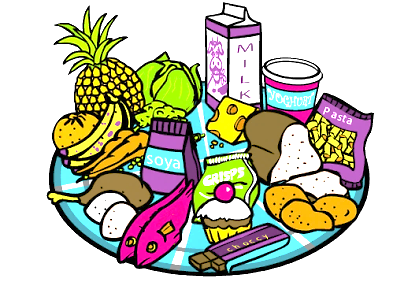 	Ravnateljica	Sanja Krstanović, prof.    DORUČAKMLIJEČNI OBROKUŽINARUČAKUŽINA ZA PRODUŽENI BORAVAKPONEDJELJAKklipić kukuruzni, kakaoklipić kukuruzni, kakao, voćešpageti bolonjez, zelena salata, kruhpuding čoko, voćeUTORAKkrafna, mlijekokrafna, mlijeko, voćejuha, pileći batak – zabatak, mlinci, cikla salatapizza, voćeSRIJEDApahuljice s mlijekomburek sa špinatom, jogurt, voćeriblji štapići, meksička salata, kruhburek sa špinatomČETVRTAKhrenovke, senf, kruh, čajhrenovke, senf, kruh, čaj, voćegulaš od junetine, riža, kisela mix salata, kruhvoće, cao-caoPETAKdonut jabuka, mlijekovoće, mlijekojuha cvjetača, pužići sa sirom, kruhvoćni jogurt, kukuruzni kruh